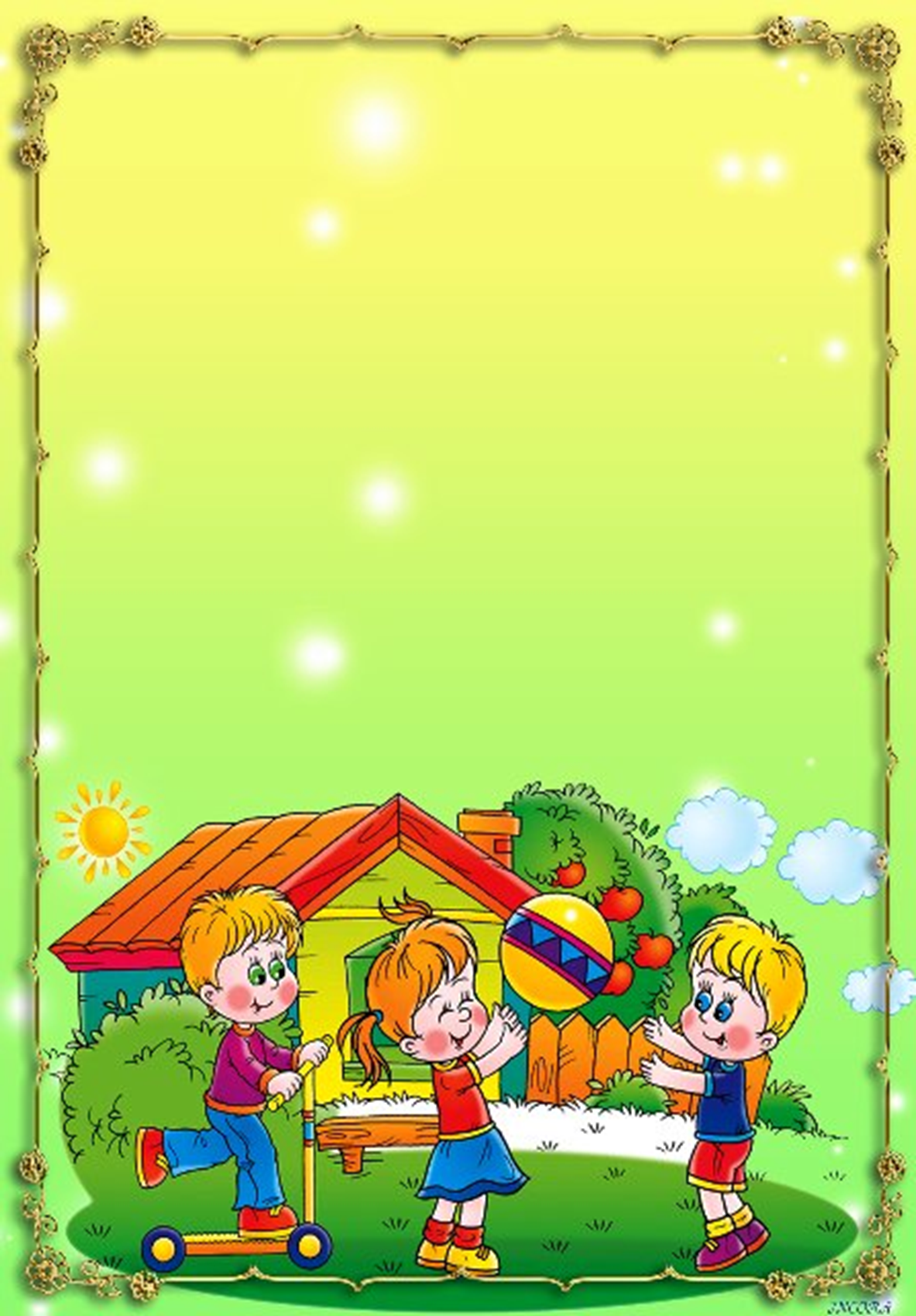 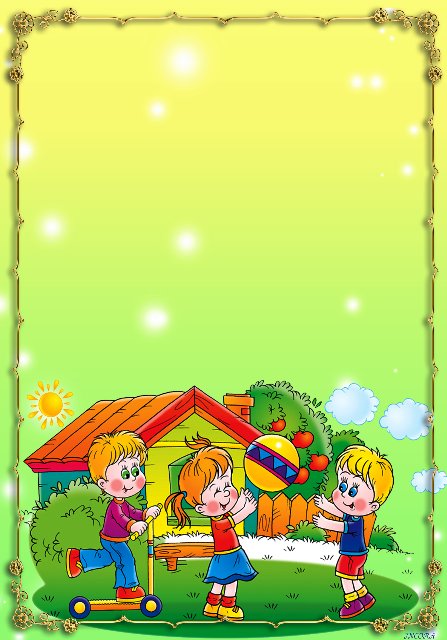 Копии диплома о среднем образовании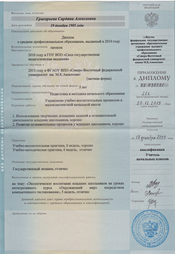 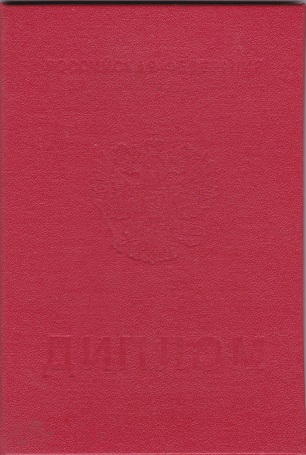 		Копии диплома о высшем  образовании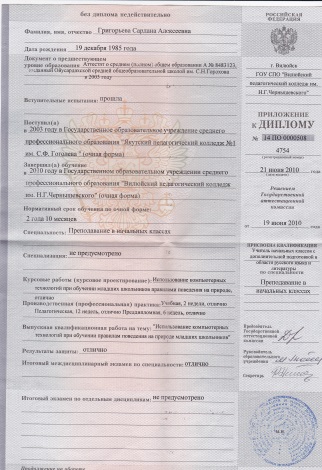 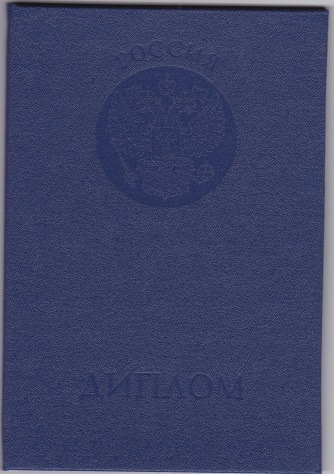 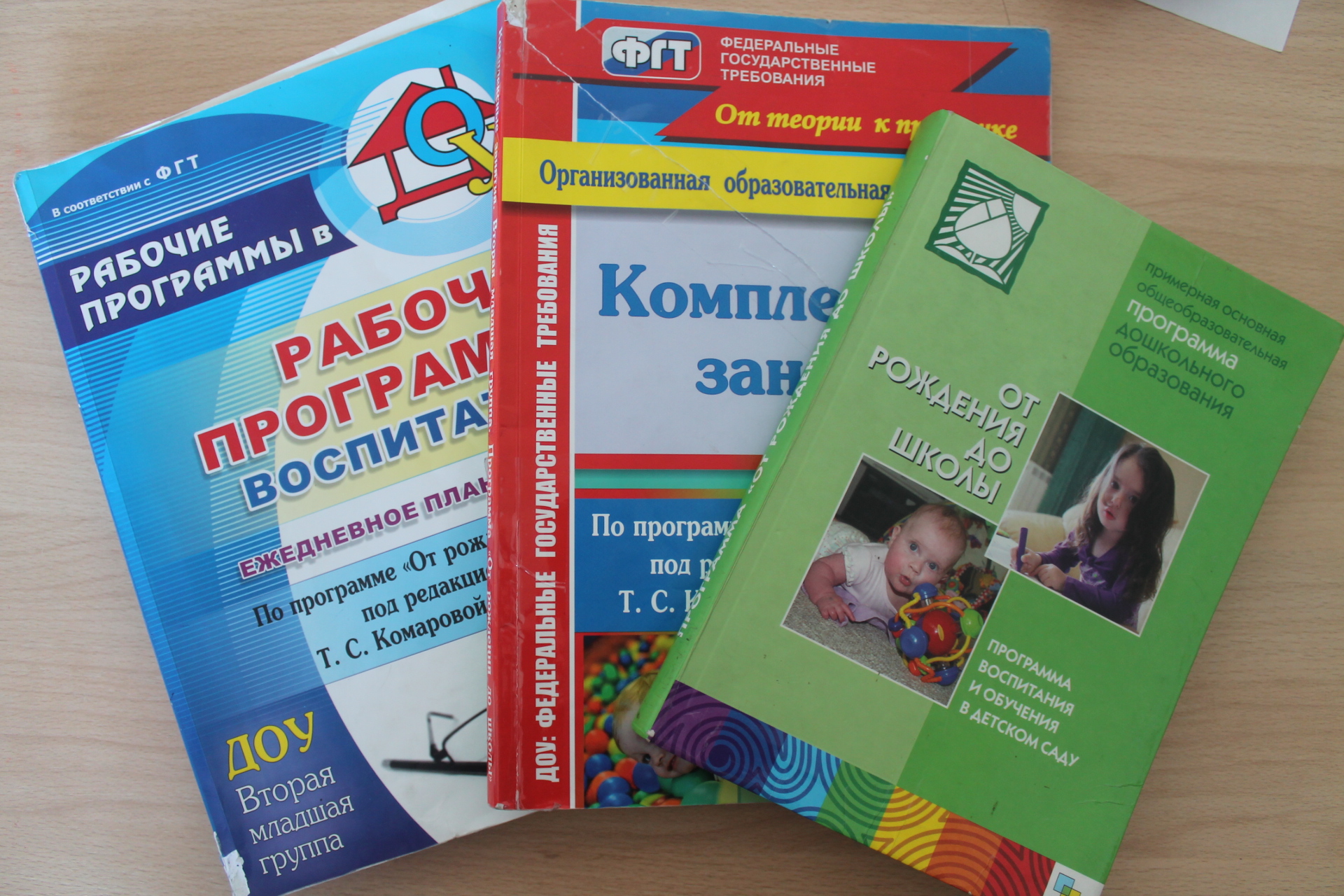 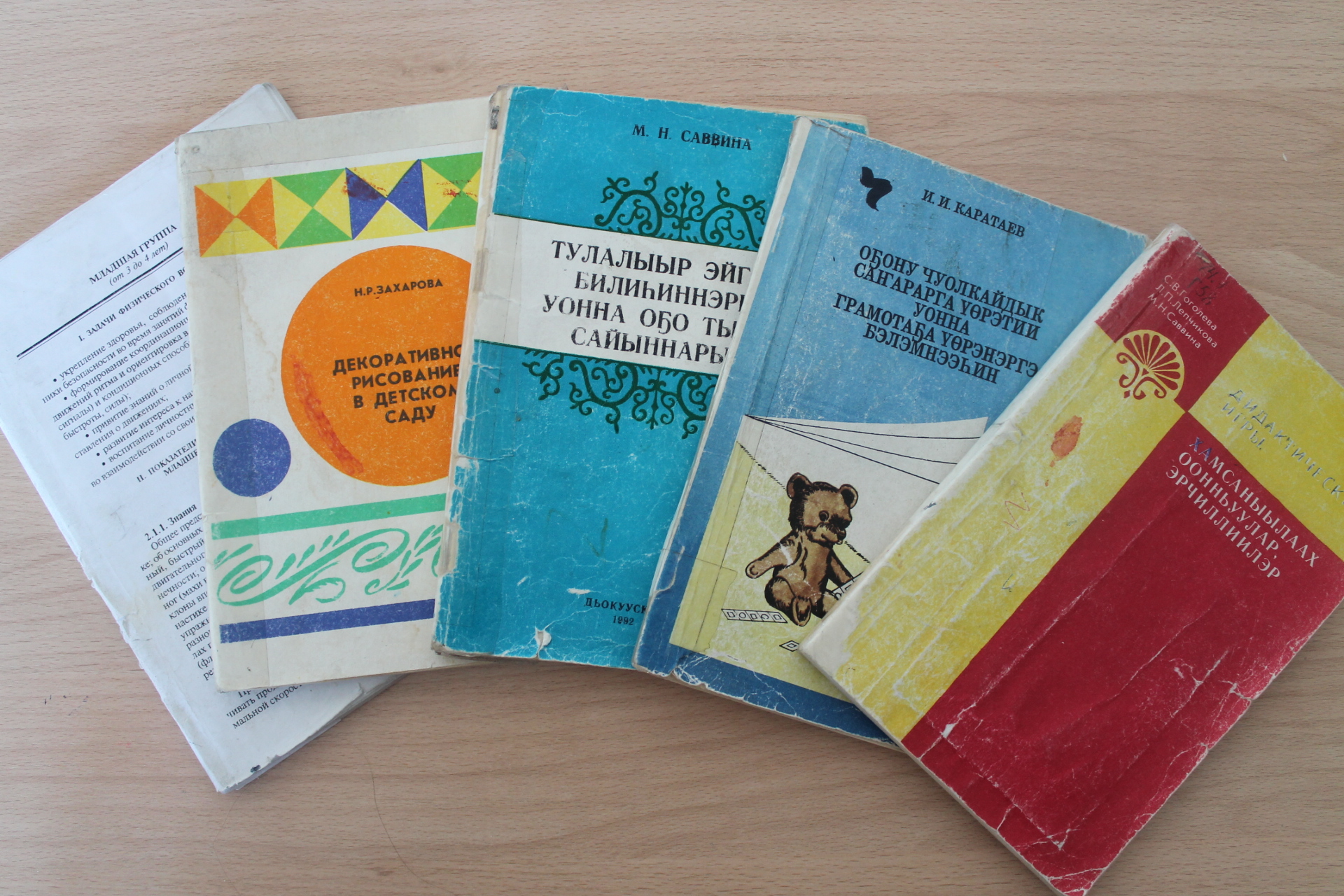 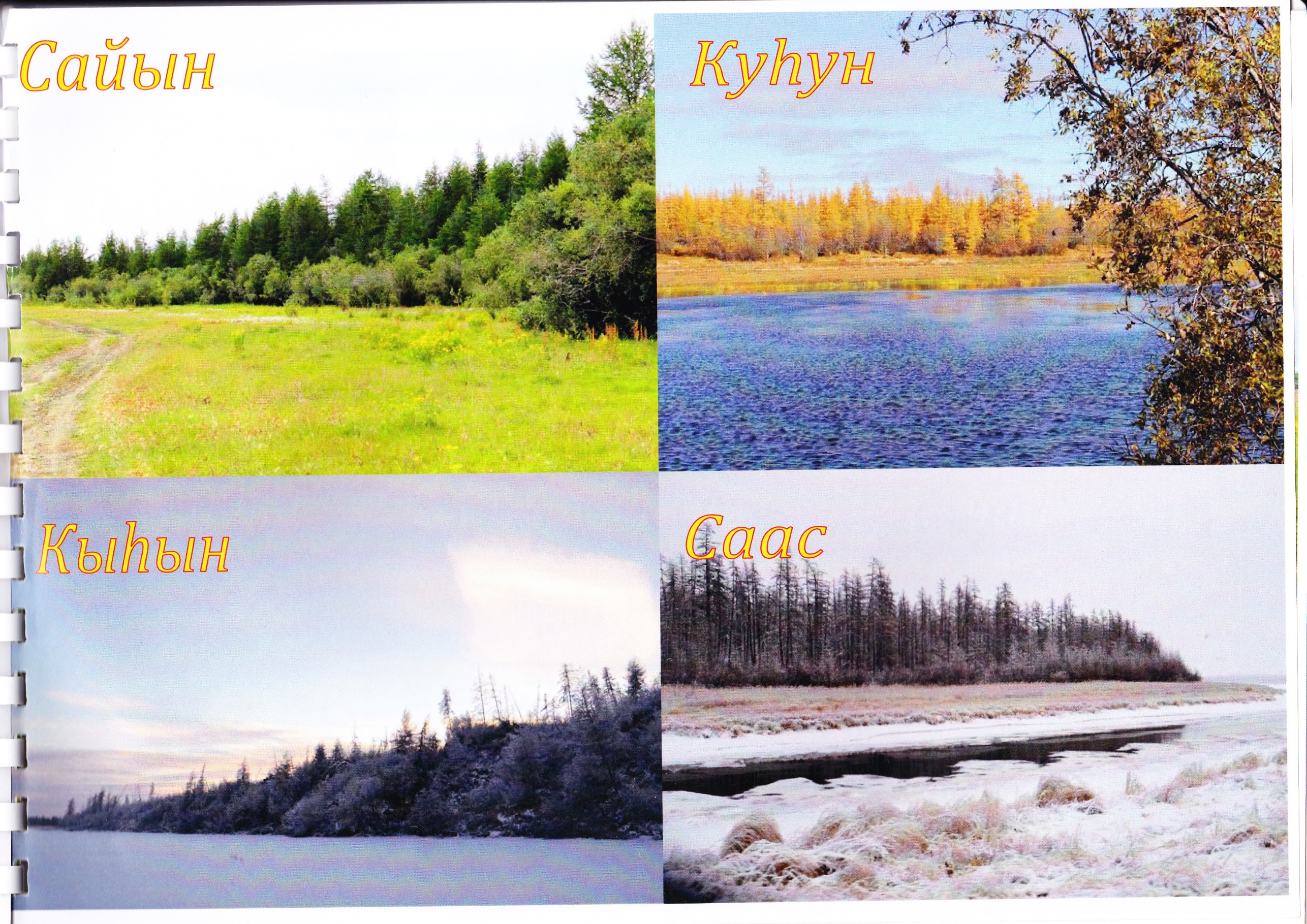 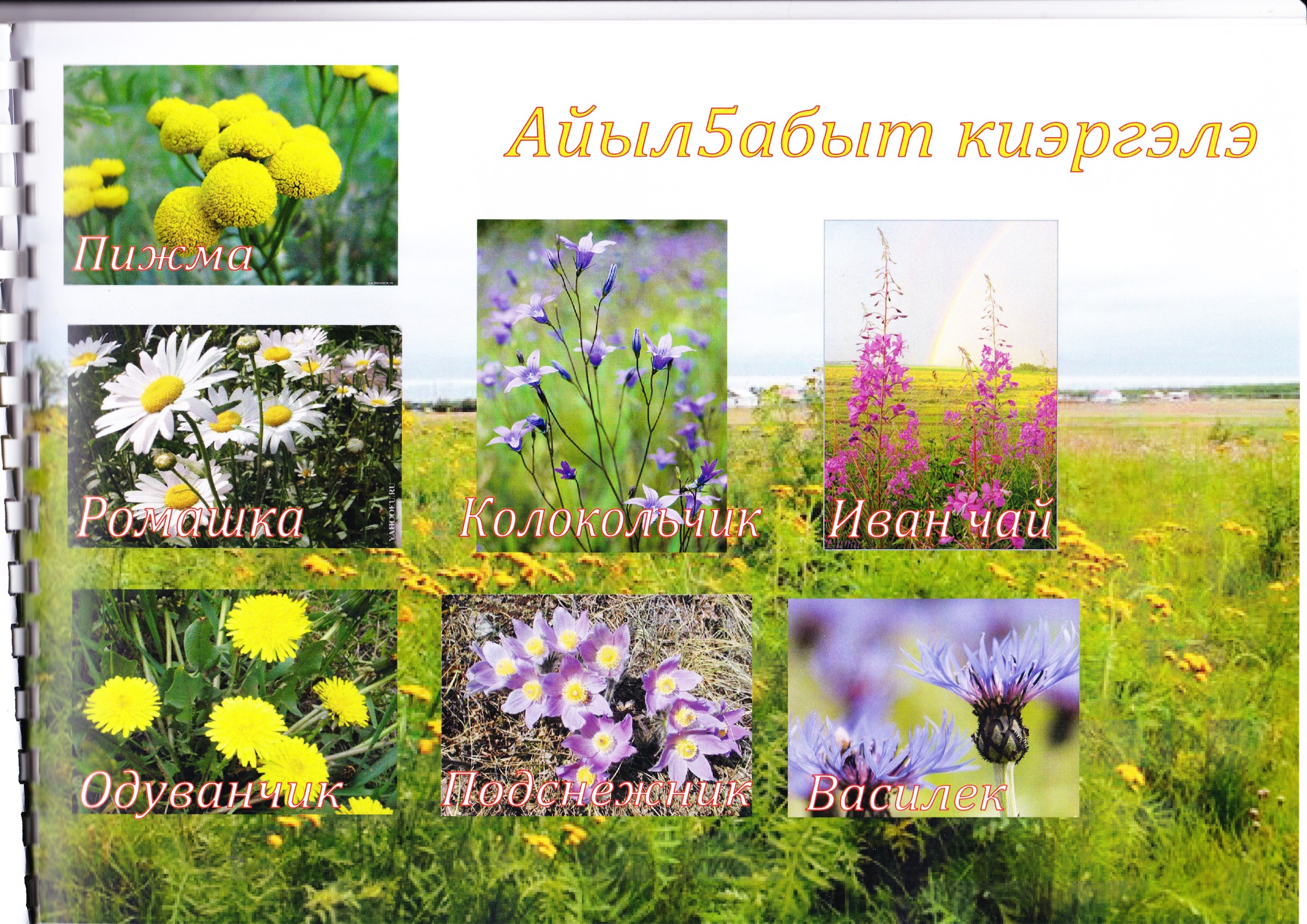 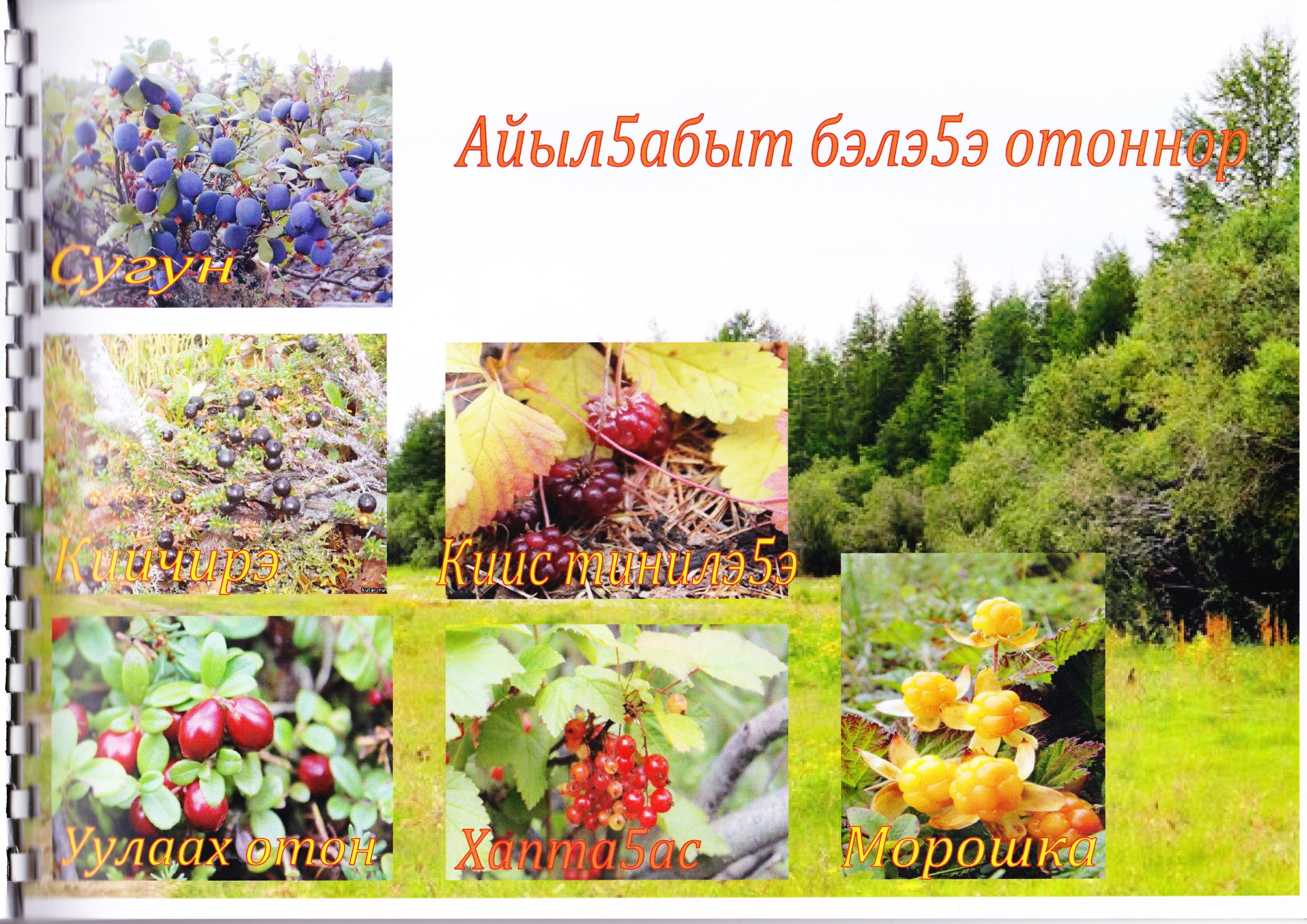 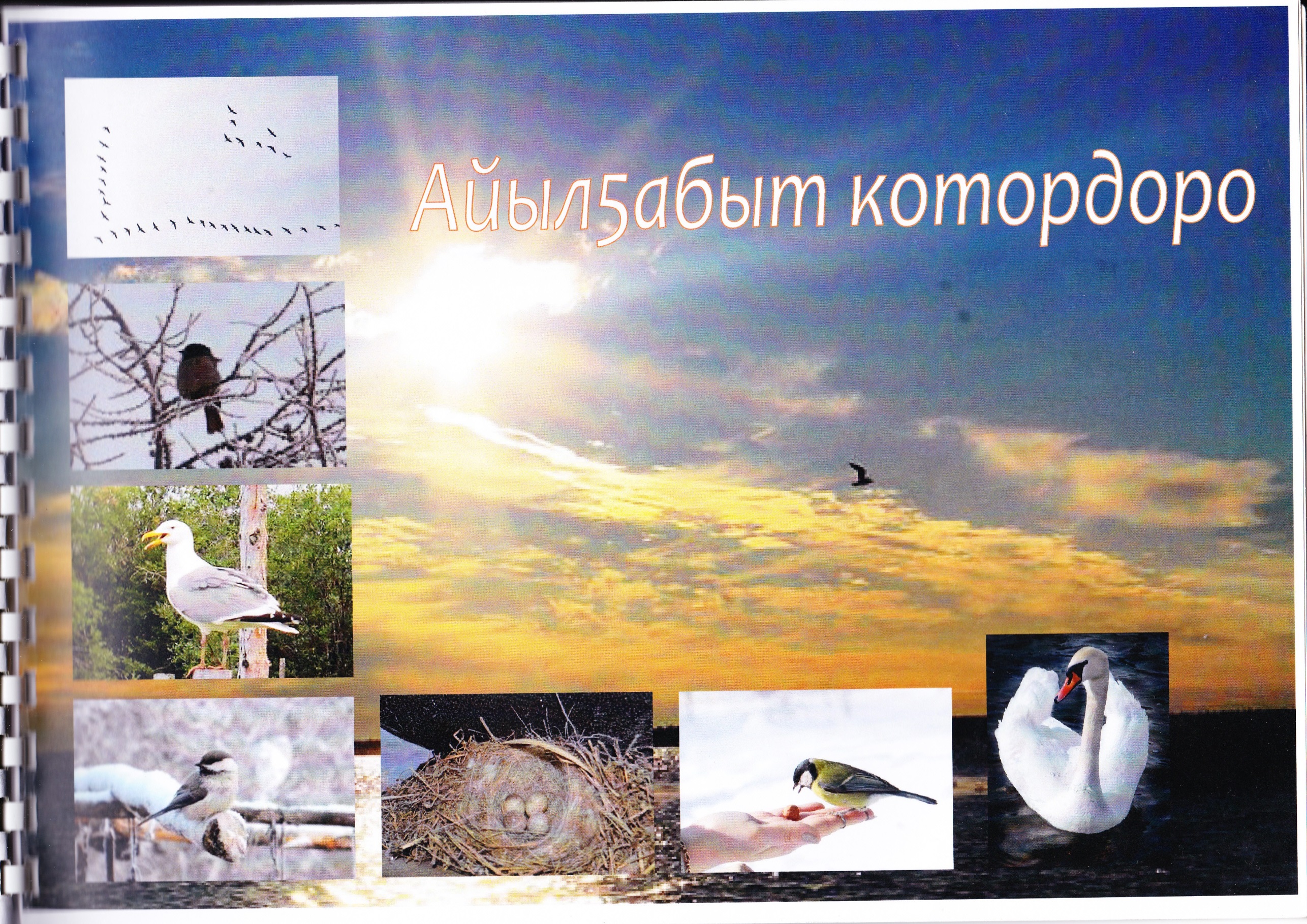 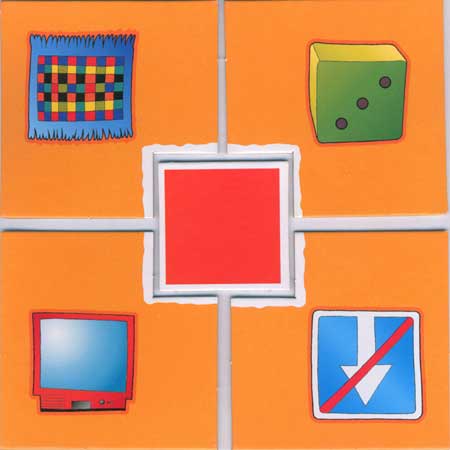 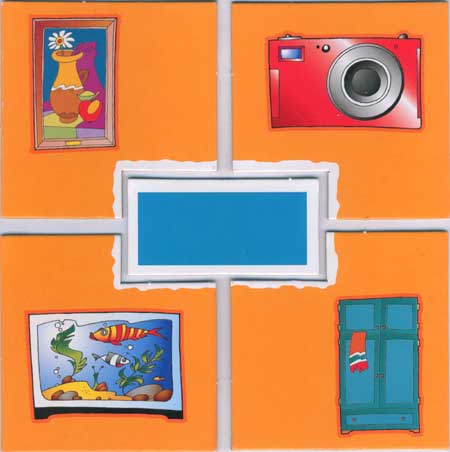 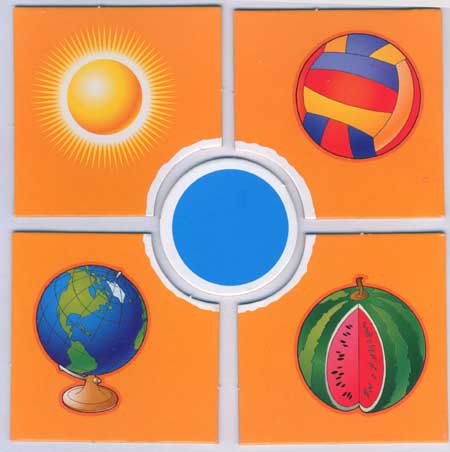 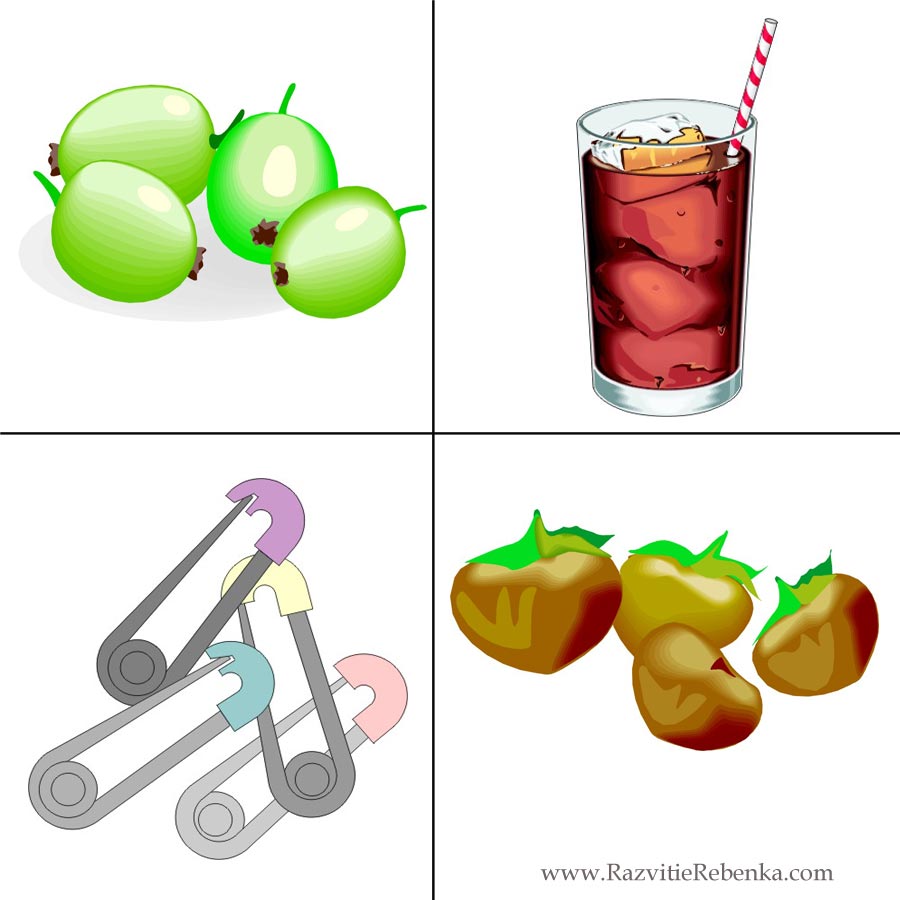 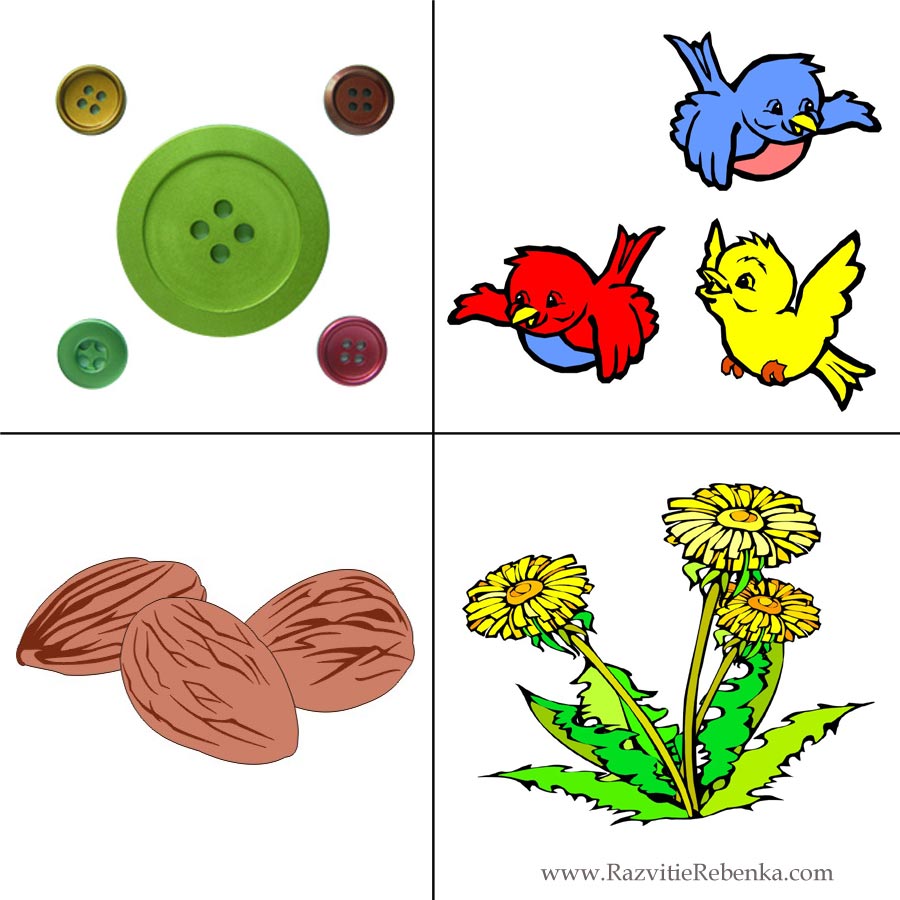 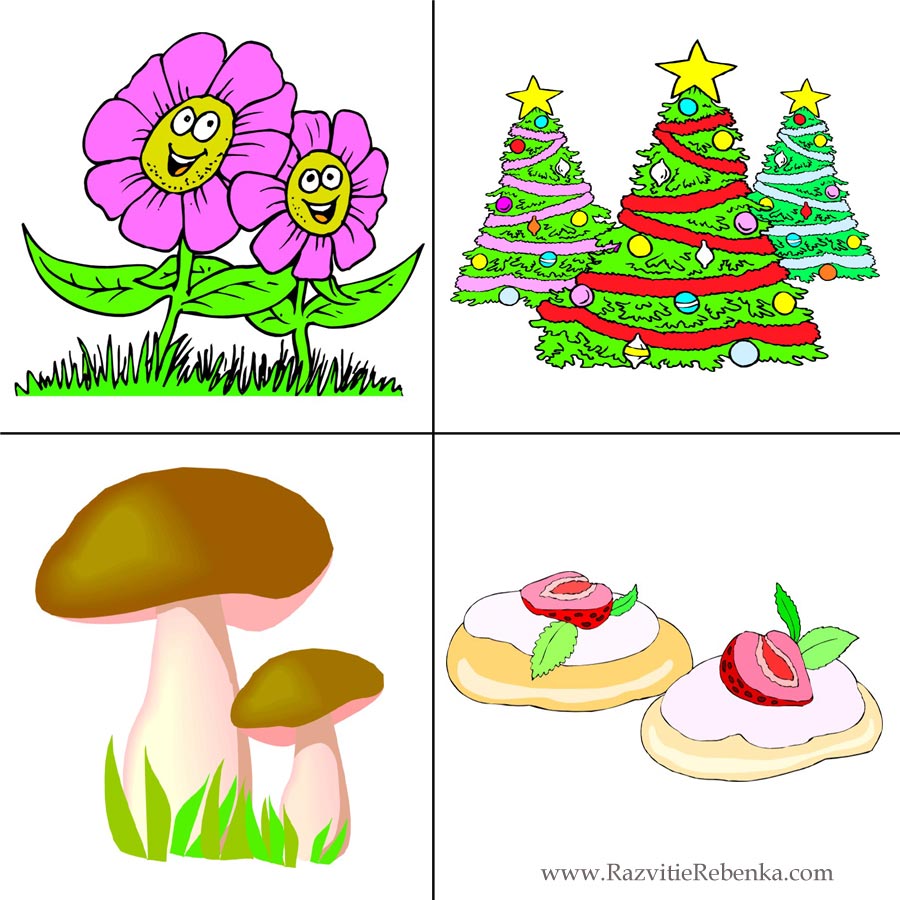 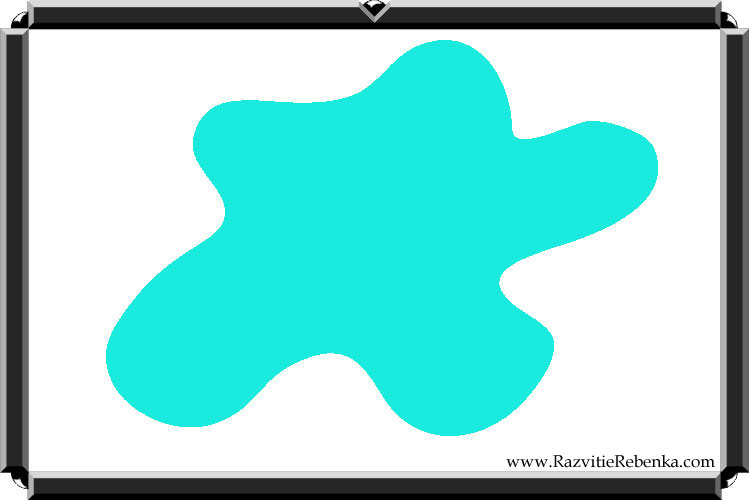 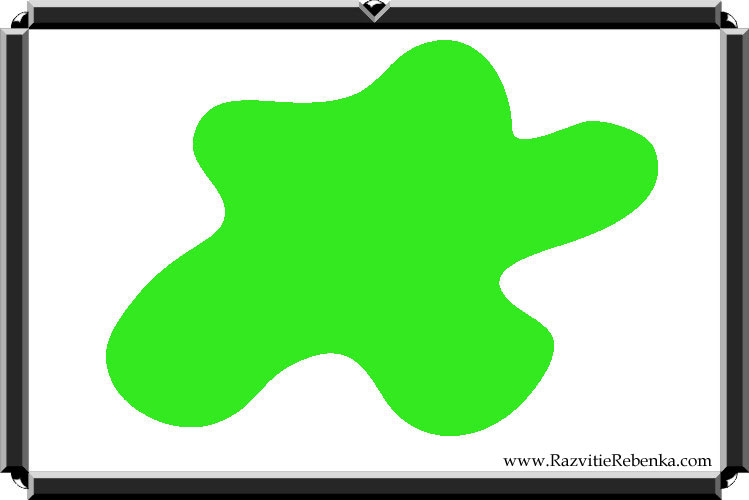 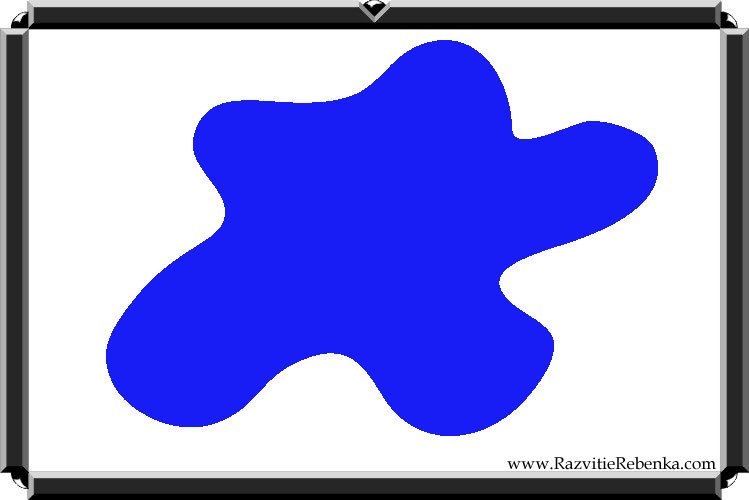 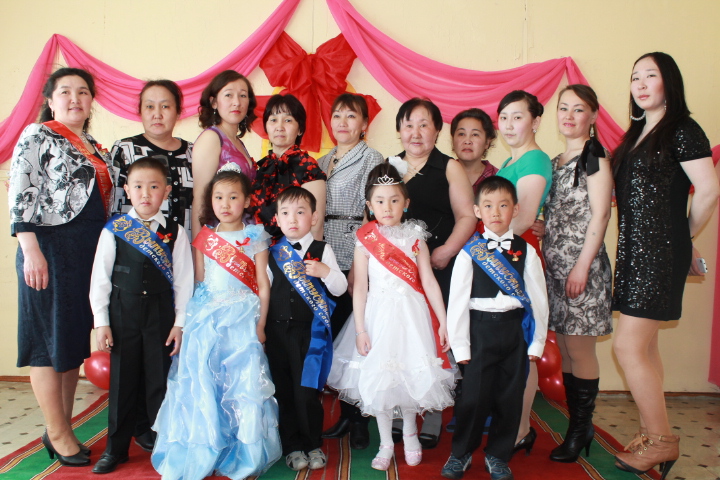 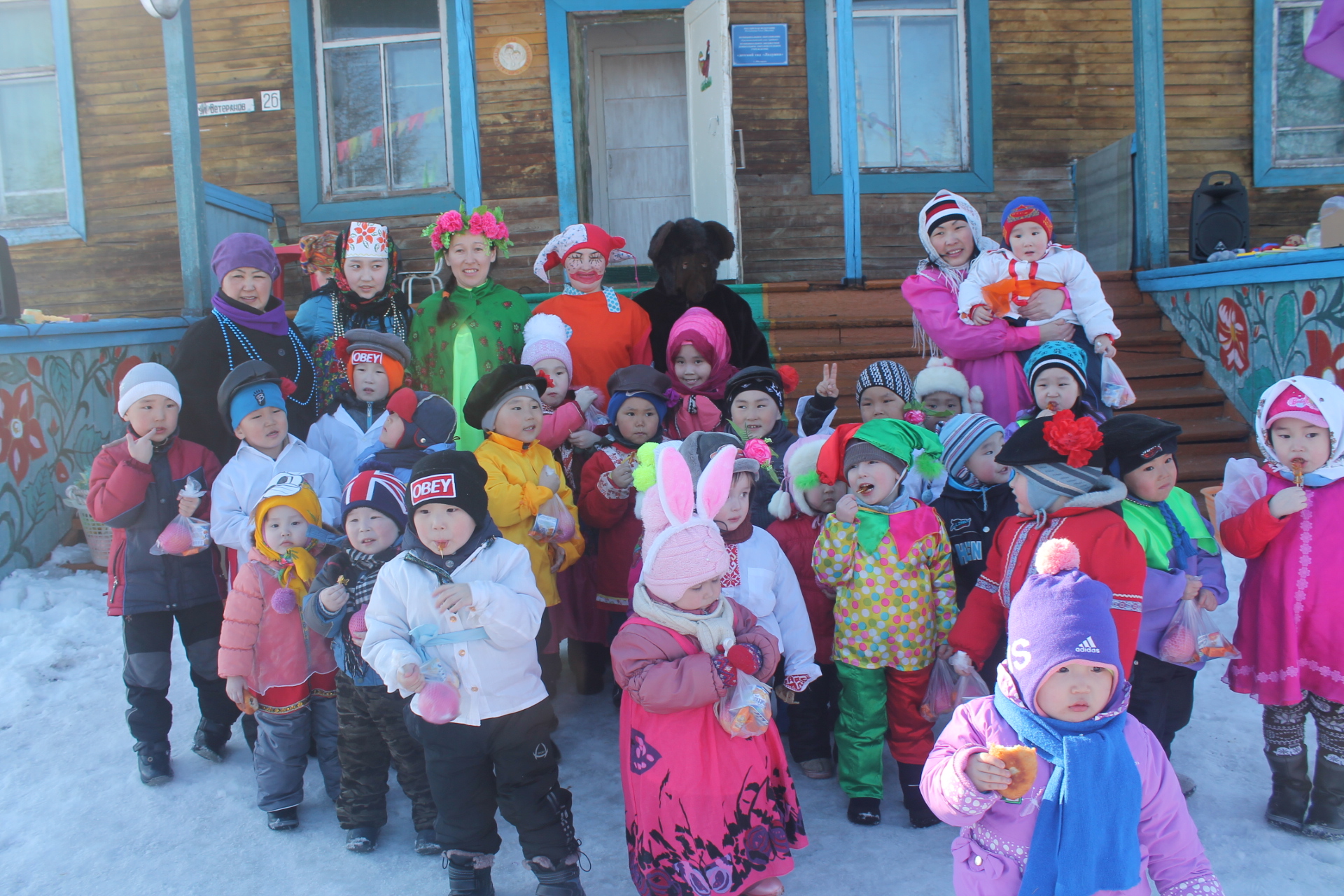 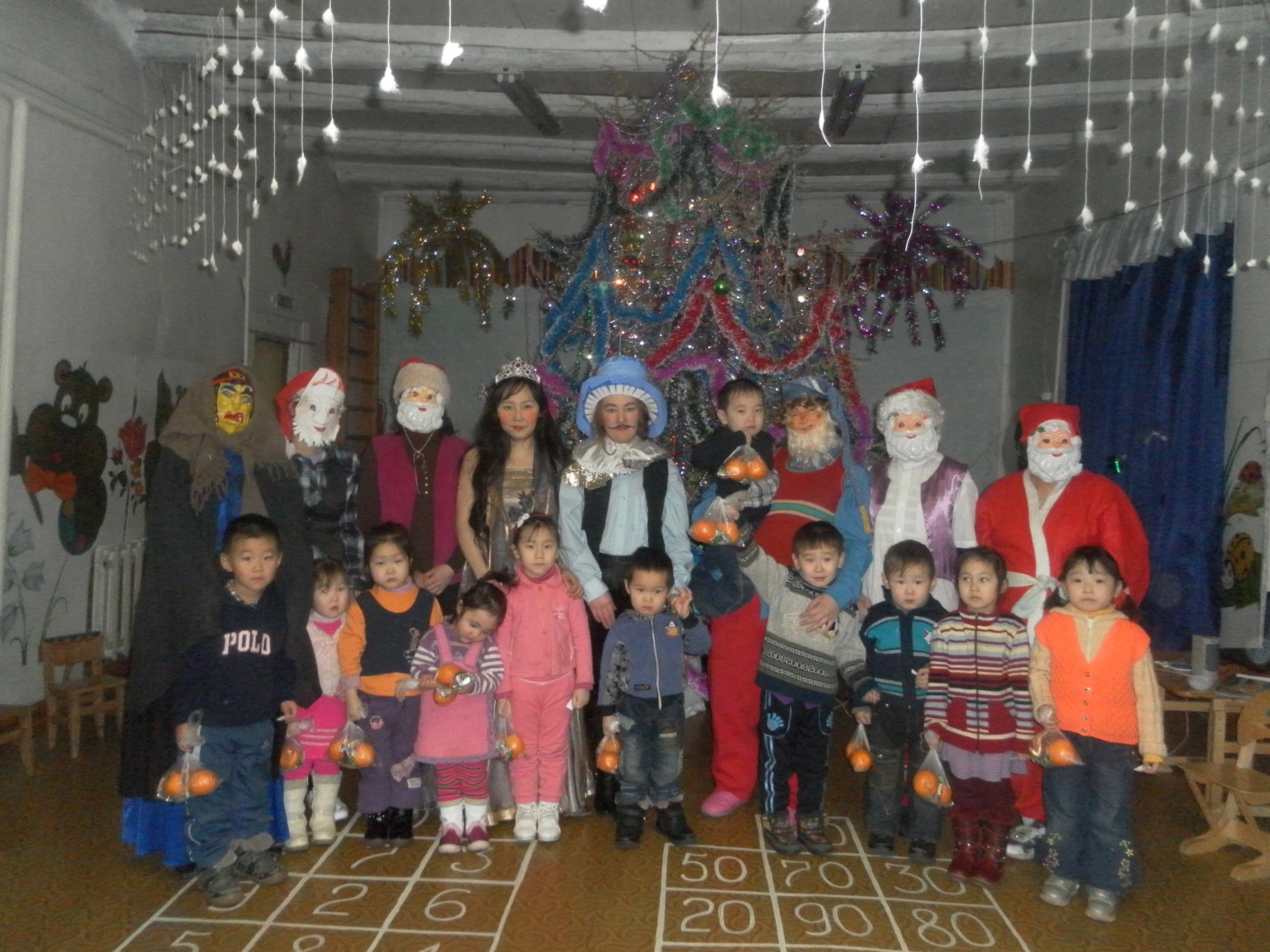 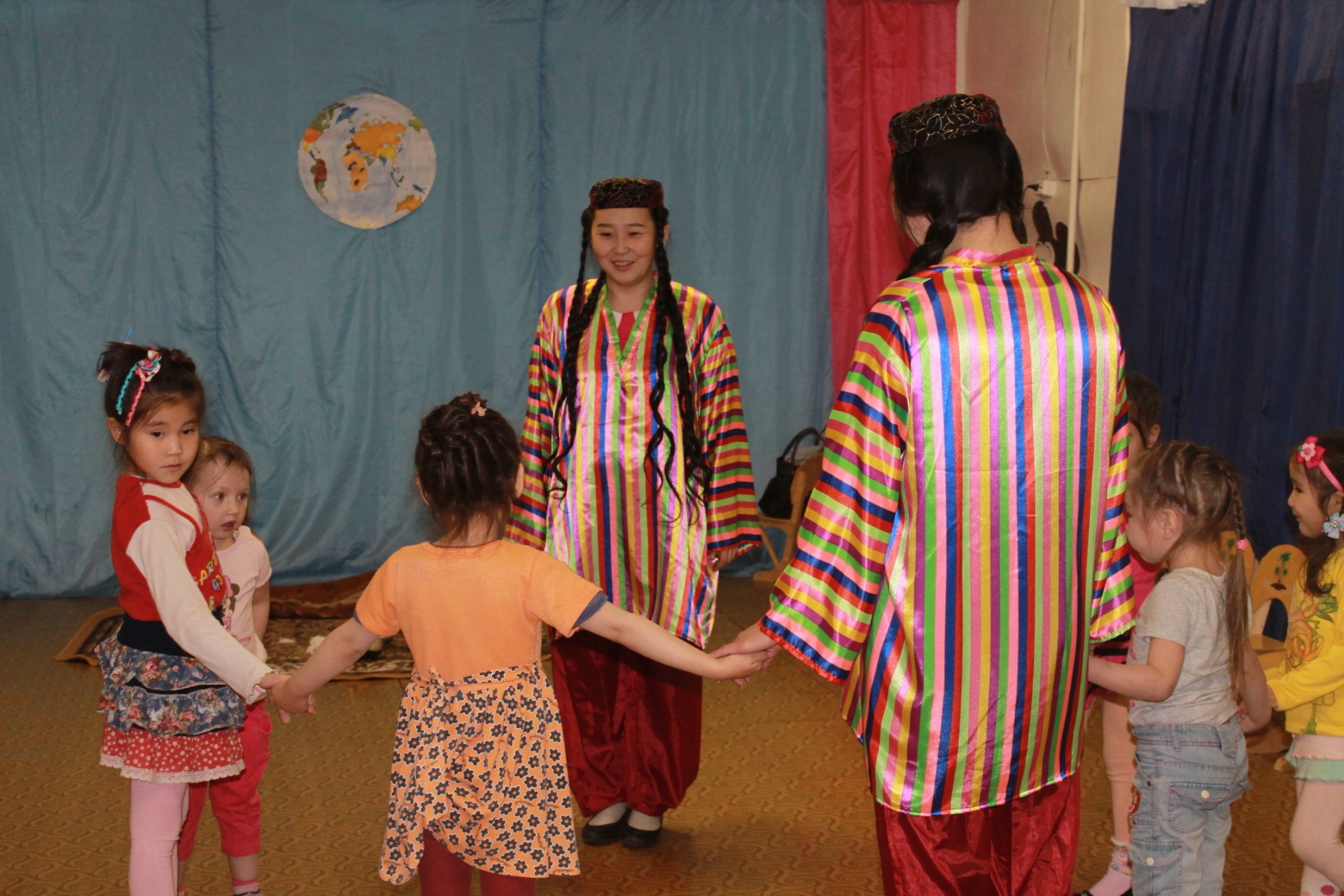 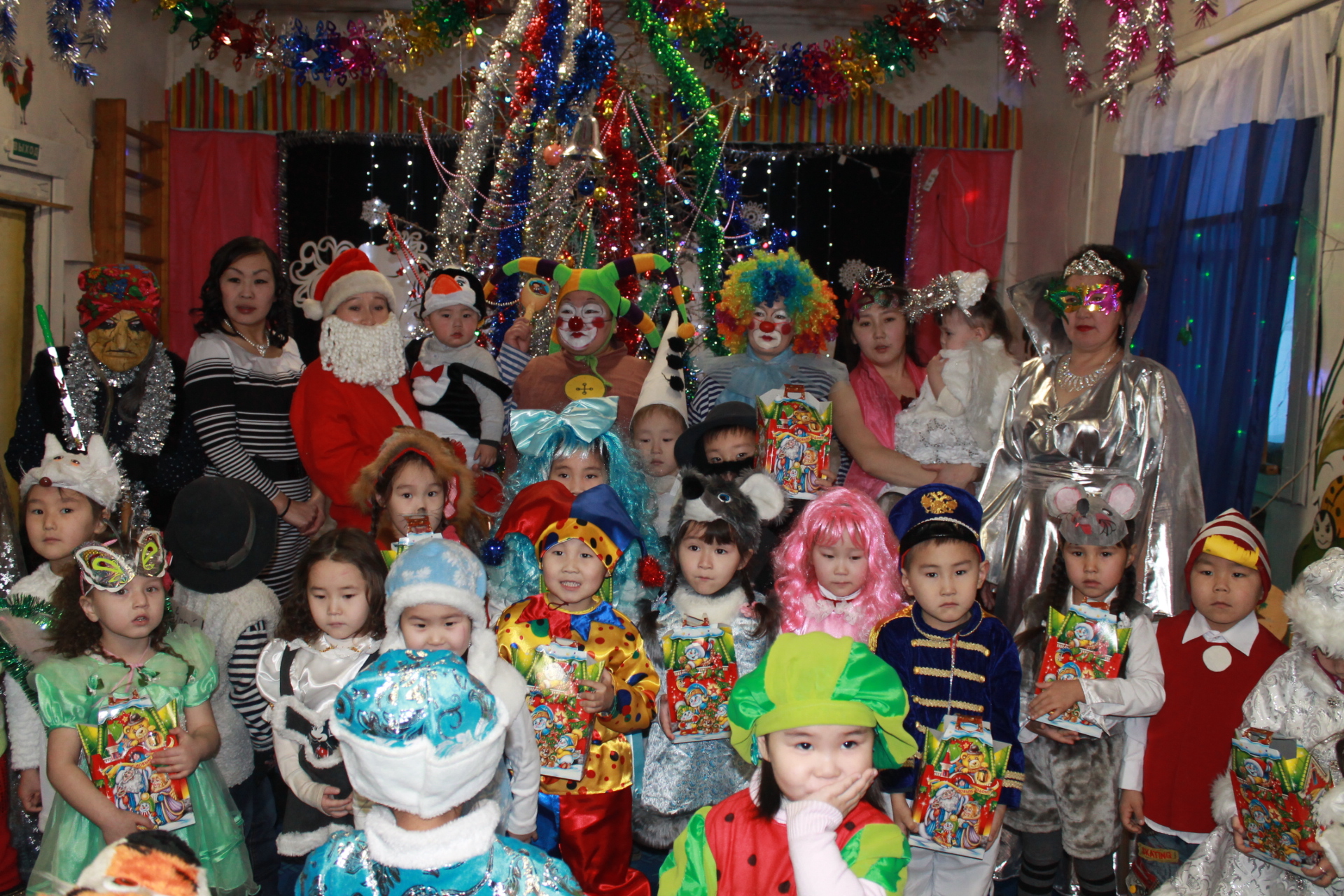 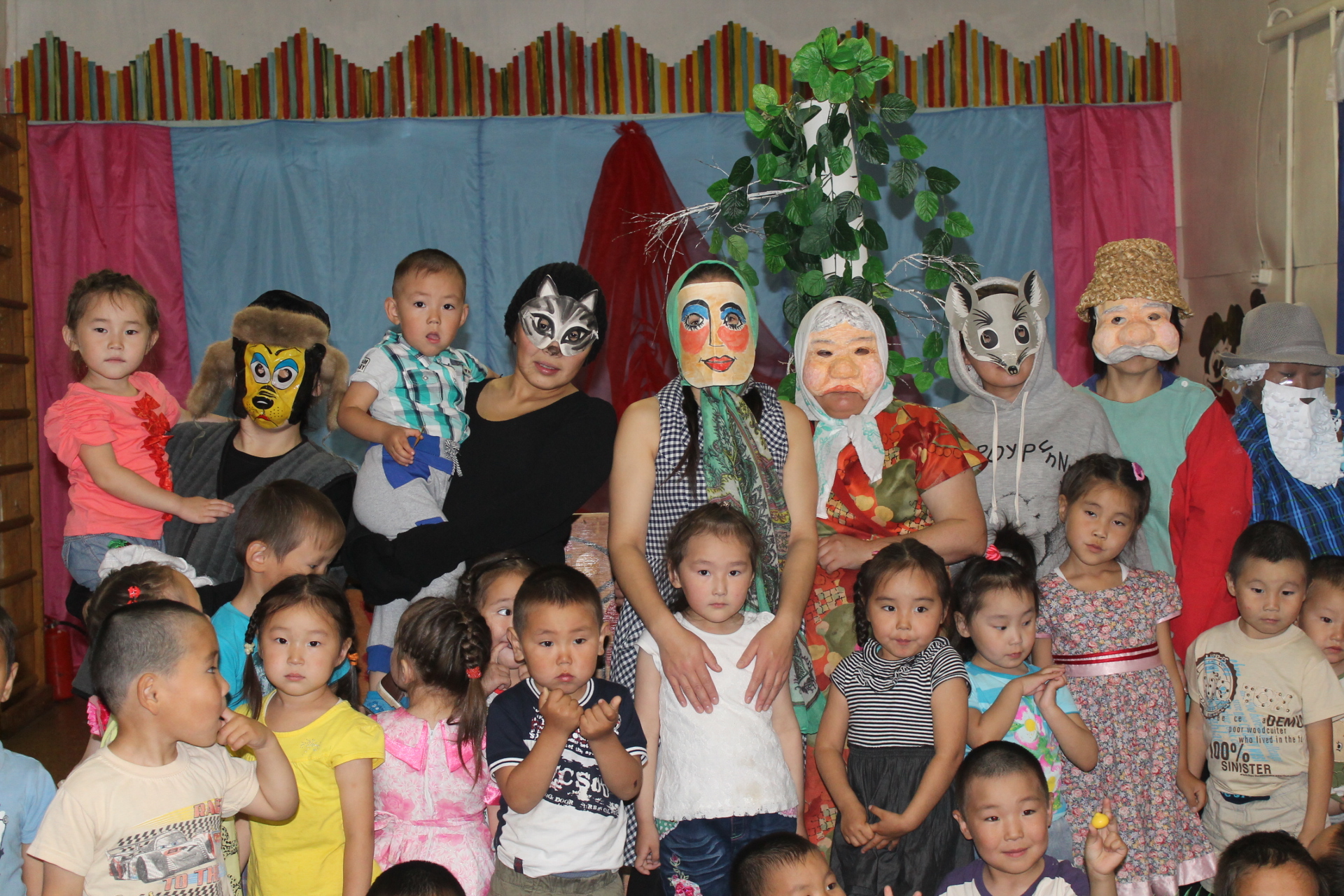 